СООБЩЕНИЕО возможном установлении публичного сервитута на территории Аксайского района Ростовской области18 ноября 2021 г.В соответствии со статьей 39.42 Земельного кодекса Российской Федерации Администрация Аксайского района Ростовской области извещает о рассмотрении ходатайства публичного акционерного общества «Россети Юг» о возможном установлении публичного сервитута в целях размещения объекта электросетевого хозяйства, его неотъемлемых технологических частей - KTП402-100KBТ от ВЛ-1004, Комплект оборудования ТП 10 кВ; КТП ТАС-М-В/В-100-10/0,4 ВЛ 10 кВ № 1004; дисп. № 454, ТП-412 - 160 кВТ ВЛ-1004, KTП420-100КВТ от ВЛ-1004, в отношении земель, государственная собственность на которые не разграничена  и земельных участков:61:02:0000000:492, местоположение: Ростовская обл., р-н Аксайский, ст-ца Грушевская;61:02:0030108:33, местоположение: Ростовская обл., р-н Аксайский, ст-ца Грушевская, ул. Советская, 191;61:02:0030109:41, местоположение: Ростовская область, Аксайский район, ст. Грушевская, ул. Заречная, 24;61:02:0030110:3, местоположение: Ростовская обл., р-н Аксайский, ст-ца Грушевская, ул. Советская, 153.Заинтересованные лица могут ознакомиться с поступившим ходатайством об установлении публичного сервитута и прилагаемым к нему описанием местоположения границ сервитута по адресу: Ростовская область, Аксайский район, г. Аксай, пер. Спортивный, д. 1. Время приема заинтересованных лиц для ознакомления с поступившим ходатайством: вторник, четверг с 8-00 до 15-30 (перерыв с 12-00 до 13-00), 3 этаж, кабинет главного архитектора Аксайского района.Почтовый адрес и адрес электронной почты для связи с заявителем сервитута: 344002, Ростовская область, г. Ростов-на-Дону, ул. Б. Садовая, 49, e-mail: zao_intech@mail.ru.Правообладатели земельных участков, в отношении которых испрашивается публичный сервитут, если их права не зарегистрированы в Едином государственном реестре недвижимости, в течение 30 дней со дня опубликования сообщения могут подать в Администрацию Аксайского района заявление об учете их прав (обременений прав) на земельные участки с приложением копий документов, подтверждающих эти права (обременения прав). В таких заявлениях указывается способ связи с правообладателем земельных участков, в том числе их почтовый адрес и (или) адрес электронной почты. Правообладатели земельных участков, подавшие такие заявления по истечении указанного срока, несут риски невозможности обеспечения их прав в связи с отсутствием информации о таких лицах и их правах на земельные участки.Сообщение о поступившем ходатайстве об установлении публичного сервитута размещено на официальном сайте Администрации Аксайского района www.aksayland.ru, а также в информационном бюллетене Администрации Аксайского района «Аксайский район официальный».Документы территориального планирования муниципального образования «Аксайский район», в границах сельского поселения которого устанавливается публичный сервитут, утверждены следующими нормативно-правовыми актами:- решение Собрания депутатов Грушевского сельского поселения от 24.11.2008 № 389 «Об утверждении генерального плана Грушевского сельского поселения на 2008-2030 годы», в редакции решения Собрания депутатов Аксайского района от 28.06.2016 № 186.Документы территориального планирования муниципального образования «Аксайский район» в действующей редакции размещены на официальном сайте Администрации Аксайского района www.aksayland.ru в разделе Главная-Экономика-Территориальное планирование и архитектура в информационно-телекоммуникационной сети «Интернет».ОПИСАНИЕ МЕСТОПОЛОЖЕНИЯ ГРАНИЦОПИСАНИЕ МЕСТОПОЛОЖЕНИЯ ГРАНИЦОПИСАНИЕ МЕСТОПОЛОЖЕНИЯ ГРАНИЦОПИСАНИЕ МЕСТОПОЛОЖЕНИЯ ГРАНИЦОПИСАНИЕ МЕСТОПОЛОЖЕНИЯ ГРАНИЦОПИСАНИЕ МЕСТОПОЛОЖЕНИЯ ГРАНИЦОПИСАНИЕ МЕСТОПОЛОЖЕНИЯ ГРАНИЦОПИСАНИЕ МЕСТОПОЛОЖЕНИЯ ГРАНИЦПубличный сервитут KTП402-100KBТ от ВЛ-1004, Комплект оборудования ТП 10 кВ; КТП ТАС-М-В/В-100-10/0,4 ВП 10 кВ № 1004; дисп. № 454, ТП-412 - 160 кВТ ВЛ-1004, KTП420-100КВТ от ВЛ-1004Публичный сервитут KTП402-100KBТ от ВЛ-1004, Комплект оборудования ТП 10 кВ; КТП ТАС-М-В/В-100-10/0,4 ВП 10 кВ № 1004; дисп. № 454, ТП-412 - 160 кВТ ВЛ-1004, KTП420-100КВТ от ВЛ-1004Публичный сервитут KTП402-100KBТ от ВЛ-1004, Комплект оборудования ТП 10 кВ; КТП ТАС-М-В/В-100-10/0,4 ВП 10 кВ № 1004; дисп. № 454, ТП-412 - 160 кВТ ВЛ-1004, KTП420-100КВТ от ВЛ-1004Публичный сервитут KTП402-100KBТ от ВЛ-1004, Комплект оборудования ТП 10 кВ; КТП ТАС-М-В/В-100-10/0,4 ВП 10 кВ № 1004; дисп. № 454, ТП-412 - 160 кВТ ВЛ-1004, KTП420-100КВТ от ВЛ-1004Публичный сервитут KTП402-100KBТ от ВЛ-1004, Комплект оборудования ТП 10 кВ; КТП ТАС-М-В/В-100-10/0,4 ВП 10 кВ № 1004; дисп. № 454, ТП-412 - 160 кВТ ВЛ-1004, KTП420-100КВТ от ВЛ-1004Публичный сервитут KTП402-100KBТ от ВЛ-1004, Комплект оборудования ТП 10 кВ; КТП ТАС-М-В/В-100-10/0,4 ВП 10 кВ № 1004; дисп. № 454, ТП-412 - 160 кВТ ВЛ-1004, KTП420-100КВТ от ВЛ-1004Публичный сервитут KTП402-100KBТ от ВЛ-1004, Комплект оборудования ТП 10 кВ; КТП ТАС-М-В/В-100-10/0,4 ВП 10 кВ № 1004; дисп. № 454, ТП-412 - 160 кВТ ВЛ-1004, KTП420-100КВТ от ВЛ-1004Публичный сервитут KTП402-100KBТ от ВЛ-1004, Комплект оборудования ТП 10 кВ; КТП ТАС-М-В/В-100-10/0,4 ВП 10 кВ № 1004; дисп. № 454, ТП-412 - 160 кВТ ВЛ-1004, KTП420-100КВТ от ВЛ-1004(наименование объекта, местоположение границ которого описано (далее - объект))(наименование объекта, местоположение границ которого описано (далее - объект))(наименование объекта, местоположение границ которого описано (далее - объект))(наименование объекта, местоположение границ которого описано (далее - объект))(наименование объекта, местоположение границ которого описано (далее - объект))(наименование объекта, местоположение границ которого описано (далее - объект))(наименование объекта, местоположение границ которого описано (далее - объект))(наименование объекта, местоположение границ которого описано (далее - объект))Раздел 1Раздел 1Раздел 1Раздел 1Раздел 1Раздел 1Раздел 1Раздел 1Сведения об объектеСведения об объектеСведения об объектеСведения об объектеСведения об объектеСведения об объектеСведения об объектеСведения об объекте№ п/пХарактеристики объекта Характеристики объекта Характеристики объекта Характеристики объекта Описание характеристикОписание характеристикОписание характеристик122223331.Местоположение объекта Местоположение объекта Местоположение объекта Местоположение объекта  Ростовская область, район Аксайский, станица Грушевская Ростовская область, район Аксайский, станица Грушевская Ростовская область, район Аксайский, станица Грушевская2.Площадь объекта +/- величинапогрешности определения площади (Р +/- Дельта Р)Площадь объекта +/- величинапогрешности определения площади (Р +/- Дельта Р)Площадь объекта +/- величинапогрешности определения площади (Р +/- Дельта Р)Площадь объекта +/- величинапогрешности определения площади (Р +/- Дельта Р) 1979 +/- 16 м² 1979 +/- 16 м² 1979 +/- 16 м²3.Иные характеристики объектаИные характеристики объектаИные характеристики объектаИные характеристики объекта Публичный сервитут. В целях размещения объекта электросетевого хозяйства, его неотъемлемых технологических частей - KTП402-100KBТ от ВЛ-1004, Комплект оборудования ТП 10 кВ; КТП ТАС-М-В/В-100-10/0,4 ВЛ 10 кВ № 1004; дисп. № 454, ТП-412 - 160 кВТ ВЛ-1004, KTП420-100КВТ от ВЛ-1004. Срок публичного сервитута 49 лет. Обладатель публичного сервитута публичное акционерное общество «Россети Юг» ИНН 6164266561, ОГРН1076164009096, почтовый адрес: 344002, г.Ростов-на-Дону, ул.Большая Cадовая, д.49, адрес электронной почты office@rosseti-yug.ru Публичный сервитут. В целях размещения объекта электросетевого хозяйства, его неотъемлемых технологических частей - KTП402-100KBТ от ВЛ-1004, Комплект оборудования ТП 10 кВ; КТП ТАС-М-В/В-100-10/0,4 ВЛ 10 кВ № 1004; дисп. № 454, ТП-412 - 160 кВТ ВЛ-1004, KTП420-100КВТ от ВЛ-1004. Срок публичного сервитута 49 лет. Обладатель публичного сервитута публичное акционерное общество «Россети Юг» ИНН 6164266561, ОГРН1076164009096, почтовый адрес: 344002, г.Ростов-на-Дону, ул.Большая Cадовая, д.49, адрес электронной почты office@rosseti-yug.ru Публичный сервитут. В целях размещения объекта электросетевого хозяйства, его неотъемлемых технологических частей - KTП402-100KBТ от ВЛ-1004, Комплект оборудования ТП 10 кВ; КТП ТАС-М-В/В-100-10/0,4 ВЛ 10 кВ № 1004; дисп. № 454, ТП-412 - 160 кВТ ВЛ-1004, KTП420-100КВТ от ВЛ-1004. Срок публичного сервитута 49 лет. Обладатель публичного сервитута публичное акционерное общество «Россети Юг» ИНН 6164266561, ОГРН1076164009096, почтовый адрес: 344002, г.Ростов-на-Дону, ул.Большая Cадовая, д.49, адрес электронной почты office@rosseti-yug.ru3.Иные характеристики объектаИные характеристики объектаИные характеристики объектаИные характеристики объекта Публичный сервитут. В целях размещения объекта электросетевого хозяйства, его неотъемлемых технологических частей - KTП402-100KBТ от ВЛ-1004, Комплект оборудования ТП 10 кВ; КТП ТАС-М-В/В-100-10/0,4 ВЛ 10 кВ № 1004; дисп. № 454, ТП-412 - 160 кВТ ВЛ-1004, KTП420-100КВТ от ВЛ-1004. Срок публичного сервитута 49 лет. Обладатель публичного сервитута публичное акционерное общество «Россети Юг» ИНН 6164266561, ОГРН1076164009096, почтовый адрес: 344002, г.Ростов-на-Дону, ул.Большая Cадовая, д.49, адрес электронной почты office@rosseti-yug.ru Публичный сервитут. В целях размещения объекта электросетевого хозяйства, его неотъемлемых технологических частей - KTП402-100KBТ от ВЛ-1004, Комплект оборудования ТП 10 кВ; КТП ТАС-М-В/В-100-10/0,4 ВЛ 10 кВ № 1004; дисп. № 454, ТП-412 - 160 кВТ ВЛ-1004, KTП420-100КВТ от ВЛ-1004. Срок публичного сервитута 49 лет. Обладатель публичного сервитута публичное акционерное общество «Россети Юг» ИНН 6164266561, ОГРН1076164009096, почтовый адрес: 344002, г.Ростов-на-Дону, ул.Большая Cадовая, д.49, адрес электронной почты office@rosseti-yug.ru Публичный сервитут. В целях размещения объекта электросетевого хозяйства, его неотъемлемых технологических частей - KTП402-100KBТ от ВЛ-1004, Комплект оборудования ТП 10 кВ; КТП ТАС-М-В/В-100-10/0,4 ВЛ 10 кВ № 1004; дисп. № 454, ТП-412 - 160 кВТ ВЛ-1004, KTП420-100КВТ от ВЛ-1004. Срок публичного сервитута 49 лет. Обладатель публичного сервитута публичное акционерное общество «Россети Юг» ИНН 6164266561, ОГРН1076164009096, почтовый адрес: 344002, г.Ростов-на-Дону, ул.Большая Cадовая, д.49, адрес электронной почты office@rosseti-yug.ruРаздел 2Раздел 2Раздел 2Раздел 2Раздел 2Раздел 2Раздел 2Раздел 2Сведения о местоположении границ объектаСведения о местоположении границ объектаСведения о местоположении границ объектаСведения о местоположении границ объектаСведения о местоположении границ объектаСведения о местоположении границ объектаСведения о местоположении границ объектаСведения о местоположении границ объекта1. Система координат   МСК-611. Система координат   МСК-611. Система координат   МСК-611. Система координат   МСК-611. Система координат   МСК-611. Система координат   МСК-611. Система координат   МСК-611. Система координат   МСК-612. Сведения о характерных точках границ объекта 2. Сведения о характерных точках границ объекта 2. Сведения о характерных точках границ объекта 2. Сведения о характерных точках границ объекта 2. Сведения о характерных точках границ объекта 2. Сведения о характерных точках границ объекта 2. Сведения о характерных точках границ объекта 2. Сведения о характерных точках границ объекта Обозначение характерных точек границОбозначение характерных точек границКоординаты, мКоординаты, мМетод определения координат характерной точки Метод определения координат характерной точки Средняя квадратическая погрешность положения характерной точки (Мt), мОписание обозначения точки на местности (при наличии)Обозначение характерных точек границОбозначение характерных точек границXYМетод определения координат характерной точки Метод определения координат характерной точки Средняя квадратическая погрешность положения характерной точки (Мt), мОписание обозначения точки на местности (при наличии)1123445611445576.402224632.21Метод спутниковых геодезических измерений (определений)Метод спутниковых геодезических измерений (определений)0.1-22445553.672224625.63Метод спутниковых геодезических измерений (определений)Метод спутниковых геодезических измерений (определений)0.1-33445560.522224602.00Метод спутниковых геодезических измерений (определений)Метод спутниковых геодезических измерений (определений)0.1-44445583.252224608.59Метод спутниковых геодезических измерений (определений)Метод спутниковых геодезических измерений (определений)0.1-11445576.402224632.21Метод спутниковых геодезических измерений (определений)Метод спутниковых геодезических измерений (определений)0.1-55446024.122225188.53Метод спутниковых геодезических измерений (определений)Метод спутниковых геодезических измерений (определений)0.1-66446003.872225197.26Метод спутниковых геодезических измерений (определений)Метод спутниковых геодезических измерений (определений)0.1-77445995.492225177.81Метод спутниковых геодезических измерений (определений)Метод спутниковых геодезических измерений (определений)0.1-88446015.742225169.08Метод спутниковых геодезических измерений (определений)Метод спутниковых геодезических измерений (определений)0.1-55446024.122225188.53Метод спутниковых геодезических измерений (определений)Метод спутниковых геодезических измерений (определений)0.1-99445695.832225329.19Метод спутниковых геодезических измерений (определений)Метод спутниковых геодезических измерений (определений)0.1-2. Сведения о характерных точках границ объекта 2. Сведения о характерных точках границ объекта 2. Сведения о характерных точках границ объекта 2. Сведения о характерных точках границ объекта 2. Сведения о характерных точках границ объекта 2. Сведения о характерных точках границ объекта 2. Сведения о характерных точках границ объекта 2. Сведения о характерных точках границ объекта Обозначение характерных точек границОбозначение характерных точек границКоординаты, мКоординаты, мМетод определения координат характерной точки Метод определения координат характерной точки Средняя квадратическая погрешность положения характерной точки (Мt), мОписание обозначения точки на местности (при наличии)Обозначение характерных точек границОбозначение характерных точек границXYМетод определения координат характерной точки Метод определения координат характерной точки Средняя квадратическая погрешность положения характерной точки (Мt), мОписание обозначения точки на местности (при наличии)112344561010445677.502225317.65Метод спутниковых геодезических измерений (определений)Метод спутниковых геодезических измерений (определений)0.1-1111445688.962225299.46Метод спутниковых геодезических измерений (определений)Метод спутниковых геодезических измерений (определений)0.1-1212445707.282225311.00Метод спутниковых геодезических измерений (определений)Метод спутниковых геодезических измерений (определений)0.1-99445695.832225329.19Метод спутниковых геодезических измерений (определений)Метод спутниковых геодезических измерений (определений)0.1-1313445357.812225634.99Метод спутниковых геодезических измерений (определений)Метод спутниковых геодезических измерений (определений)0.1-1414445343.372225651.06Метод спутниковых геодезических измерений (определений)Метод спутниковых геодезических измерений (определений)0.1-1515445327.372225636.68Метод спутниковых геодезических измерений (определений)Метод спутниковых геодезических измерений (определений)0.1-1616445341.812225620.61Метод спутниковых геодезических измерений (определений)Метод спутниковых геодезических измерений (определений)0.1-1313445357.812225634.99Метод спутниковых геодезических измерений (определений)Метод спутниковых геодезических измерений (определений)0.1-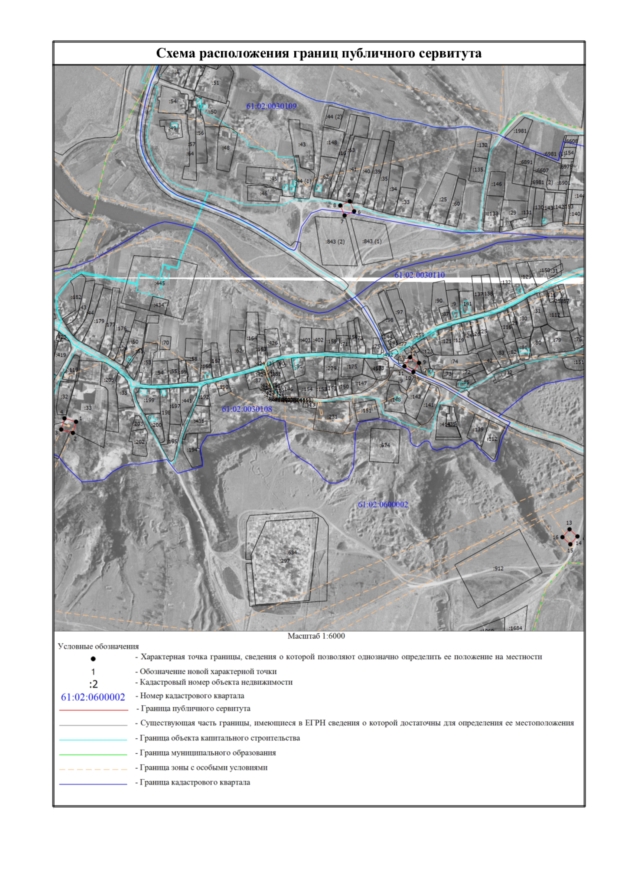 